Обложка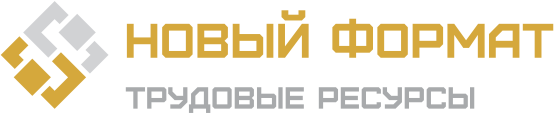 АУТСТАФФИНГ РАБОЧЕГО ПЕРСОНАЛАПРОФЕССИОНАЛЬНО. ОПЕРАТИВНО. БЕЗ РИСКАУМЕНЬШЕНИЕ ЗАТРАТ НА СОДЕРЖАНИЕ ПЕРСОНАЛА ДО 20%!373-16-19
8-913-766-72-721 разворотСтраница слеваВыгодный аутстаффинг: мы экономим деньги вашей компанииКомпания «Новый формат» - одна из ведущих в области аутсорсинга и аутстаффинга персонала для розничных сетей, складов, производств, строительных компаний.Мы разработали современную прогрессивную модель взаимодействия с персоналом, в основе которой лежит система аутстаффинга и лизинга персонала. Страница справаАутстаффинг – эффективный способ управления персоналом, предполагающий оказание услуг в форме предоставления в распоряжение заказчика определенного количества работников, не вступающих с ним в какие-либо правовые отношения (гражданско-правовые, трудовые) напрямую, но оказывающих от имени исполнителя определенные услуги (работы) по месту нахождения заказчика.2 разворотСтраница слеваМы возьмем на себя выполнение любых видов работ, не требующих квалификацииВы уже сегодня можете заказать подготовленный персонал по следующим специальностям:фасовщики упаковщикистикеровщикигрузчикиперсонал, выполняющий подсобные работыперсонал, выполняющий складские и другие виды работ, которые не требуют специальной и профессиональной подготовкиСтраница справаКакой персонал вы получите, обратившись в нашу компанию?Граждане РФВозраст от 18 летИмеют действующие медицинские книжкиИмеют собственную форму одежды, фирменные бейджи с фотографиейНЕ имеют судимости и проблем с законом (проводится обязательная проверка по линии МВД)3 разворотСтраница слеваЗадумайтесь об аутстаффинге, если вывынуждены нести серьезные затраты оплату больничных листов, отпускных, выходных пособий, налогов и т.п.;в вашей компании постоянная текучка кадров: вы тратите деньги на подбор сотрудников, а они уходят,  вы набираете новых, а они опять уходят, и это бесконечно;периодически ведете трудовые споры со штатными сотрудниками, вынуждены посещать трудовую инспекцию, платить штрафы и получать взыскания. Страница справаКартинка на всю страницу, иначе слишком много текста будет. Или текст со страницы слева разнести на две страницы.4 разворотСтраница слеваПопробуйте аутстаффинг уже сегодня, если выне имеете возможности оперативно изменять штатную численность персонала при изменении загрузок производства и объемов работ;понимаете, что в сезон не хватает людей, а в не сезон многие сотрудники слоняются без дела;вынуждены терпеть низкую трудовую дисциплину и такую же низкую  производительность труда;постоянно улаживаете конфликты внутри коллектива на разных уровнях взаимодействия штатного персонала.Страница справаКартинка на всю страницу, иначе слишком много текста будет. Или текст со страницы слева разнести на две страницы.5 разворотСтраницы слева и справа Компания «Новый формат»  предоставит персонал на самые различные  объекты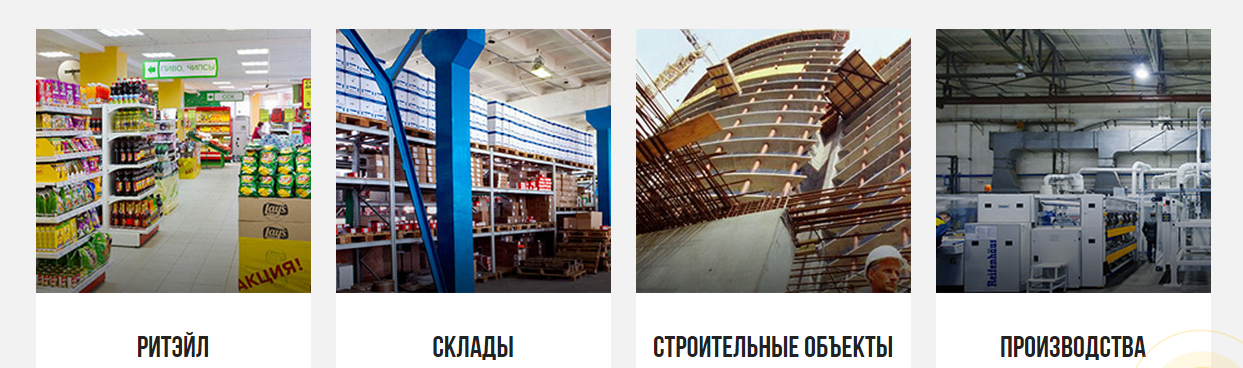 6 разворотСтраница слеваКачественный аутстаффинг дает преимущества вашей компанииУменьшение затрат на содержание персонала – до 20%Больше у вас нет затрат на выплату отпускных, больничных, ОПС, ТФОМС, ФФОМС, выходных пособий, поиск, подбор персонала, кадровый документооборот, на и спец. одежду.Получение налоговой выгодыВ данном случае речь идет о возмещении НДС и уменьшении налога на прибыль. Вы можете сэкономить солидные объемы денежных средств.Повышение инвестиционной привлекательности вашей  компанииПри формально небольшой численности и относительно низких издержках на персонал улучшаются финансовые показатели в расчёте на одного сотрудника (прибыль, объём продаж и т.п.). Исключение рисковРешив воспользоваться услугами аутстаффинга, вы полностью устраняете все риски, связанные с решением трудовых споров, некомпетентностью персонала, ленью и воровством.Страница справаКартинка на всю страницу, иначе слишком много текста будет. Или текст со страницы слева разнести на две страницы.7 разворотСтраница слеваМы предоставим только необходимое количество рабочихВ случае повышения или уменьшения объемов работ вы можете спокойно изменять количество заказываемого персонала.Страница справаС нами вы не несете затрат, если нет загрузки для персоналаВ случае если у вас нет загрузки для персонала, вы просто не заказываете работников и ничего не платите.8 разворотСтраница слеваВы полностью освобождаетесь от ответственности!Вы полностью освобождены от ответственности не только перед проверяющими органами, но и при возникновении конфликтов, трудовых споров.Страница справаМы сами контролируем работу персоналаЗа вашей компанией закрепляется персональный объект-менеджер, который контролирует качество выполняемых работ и в кратчайшие сроки решает все возникшие вопросы.9 разворотСтраница слеваВыбирайте аутстаффинг с компанией «Новый формат»!Официальный договорОтношения с Заказчиком закрепляются официальным договором, в котором четко прописываются права Заказчика и обязательства нашей компании.Оперативное выполнение работПредоставленные нами сотрудники работают быстро, без перекуров и болтовни. Страница справаПравильный подборНа указанный вами объект в срок прибудет нужное количество людей, которые сразу ж приступят к работе.Материальная ответственностьМы несем материальную ответственность за результат работы предоставленного нами персонала.10 разворотСтраницы слева и справа«Голые» цифры о компании «Новый формат»11 разворотСтраница слеваОни уже попробовали наш аутстаффингЗаместитель директора мебельной фабрики «Ихсан»:«Компания ООО «Новый Формат» оказывает нам  услуги по предоставлению грузчиков на наш склад. Работы выполняются качественно. Работники всегда приходят вовремя и успевают делать даже больше, чем штатные сотрудники. И тут начинаешь задумываться: может, всех вывести за штат? Надеемся на дальнейшее плодотворное сотрудничество. Если говорить о выгодах, могу сказать, что мы уже сэкономили с помощью «Нового формата» более 800000 рублей».Руководитель отдела персонала завода «Элсиб»:«Благодарим за сотрудничество компанию ООО «Новый Формат». Ввиду специфики работы с данным контингентом сотрудников, компания проявляет профессионализм и оперативность в решении производственных задач по предоставлению грузчиков на наше производство».Страница справаКоммерческий директор оптового центра «КАНЦТОРГ»:«Выражаем признательность за сотрудничество компании ООО «Новый Формат». Предоставление грузчиков происходит всегда вовремя и в необходимом количестве. Все работают в хорошем темпе, полностью успевают в поставленные сроки. Спасибо за сотрудничество».Директор ТЭК «Альянс Логистик»:«Компания ООО «Новый Формат» предоставляет грузчиков по нашим заявкам на наш склад. Качество представляемых услуг более чем устраивает – теперь на погрузке и разгрузке весь товар остается целым. В дальнейшем планируем расширять перечень вакансий для аутстаффинга, потому что уже прочувствовали, насколько это удобно и выгодно. Раньше с грузчиками были постоянные проблемы, не успевали принимать на работу и увольнять. Компания «Новый формат» изменила наше представление о том, какими могут быть грузчики».Отзывы можно сделать на 2 разворота – по одному на странице12 разворотСтраница слеваПреимущества персонала, предоставляемого нашей компаниейТолько здоровые и физически выносливые людиПорядочность и ответственность – в приоритетеЖелание работать и зарабатыватьУмение слушать других и делать, что говорятАбсолютная трезвостьУмение работать быстро и не отвлекаться на разговорыХорошее настроение и доброжелательная улыбкаМожно каждое преимущество показать инфографикой.Страница справаКартинка на всю страницу – фото персоналаЦитата (кто-то из персонала): «Нам нравится работать. Мы готовы помогать вашей компании процветать и получать больше прибыли!»13 разворотМы готовы доказать вам: аутстаффинг сделает вашу компанию более прибыльной и усилит ее конкурентные преимущества.Картинка на весь разворотЗадняя обложкаЗакажите нужный вам персонал прямо сейчас по телефонам 373-16-198-913-766-72-72КартинкаБудьте уверены: аутстаффинг станет выгодным решением для вашей компании!